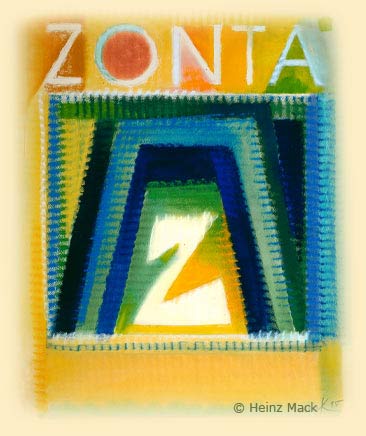 Hiermit biete ich verbindlich im Rahmen der Kunstversteigerung des Zonta-Clubs Mönchengladbach I zugunsten des Christkindlmarktes 2019 wie folgt:Christiane Behr		_______________ EuroMaria Lehnen		_______________ EuroMargot von Contzen		_______________ EuroMindestgebot je Bild 100,00 EuroName:			______________________________Straße / HNR		______________________________PLZ / Ort		______________________________Tel.Nr.			______________________________Mail-Adresse		______________________________Datum / Unterschrift_______________________________________________________________Der Zuschlag erfolgt am Samstag, 30.11., 15 Uhr, auf dem Christkindlmarkt.Der Höchstbietende wird telefonisch benachrichtigt.